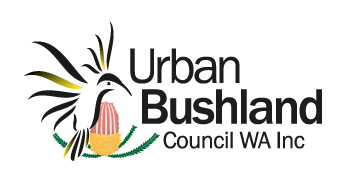 PROXY FORM
I (name and address of Member Group representative):of (name of Member Group):       Appoint (name of proxy):or       Appoint Chairperson of the meeting to be my Proxy at this meeting. I request that my Proxy vote as indicated below:Signature of Member Group representative:  ...........................................................................................
Date:  .......................................................................UBC Annual General Meeting 5 March 2024 at 6.30pmVoting rights of members of Urban Bushland Council WA Inc.  See Rule 8 and Rule 56 of UBC Rules:Each member group represented in person or by proxy at a Council meeting is entitled to one deliberative vote.Supporter members do not have a deliberative vote.A member group may be appointed the proxy for not more than 2 other member groups 
(NOTE:  please complete 2 separate proxy forms if acting as proxy for 2 member groups)Proxy forms can be given to the Secretary prior to the meeting or emailed to the Secretary at ubc@bushlandperth.org.au no later than 24 hours before commencement of the meeting.The member group appointing the proxy may give specific directions as to how the proxy is to vote on its behalf.